Дистанционное обучение по дополнительной общеобразовательной программе  «Сувенир»в период с 15.11.2021г. по 19.11.2021г.    (группы №1,№2 ).Дата:15.11.2021г. группа №1.          16.11.2021г. группа №2.Тема занятия: Сова (параллельное низание)Задание: Сплести по схеме брелок «сова».Материалы: бисер-коричневый, черный, оранжевый, песочный, проволока 02мм., 40 см.,ножницы.Ход занятия:Низать работу начинаем  с головы. В середину проволоки закрепляем колечко. Набираем 6 бусин и проходим проволокой «на встречу» через 4  средних бусинки.( таким образом сформировались ушки). Далее плетем ряды по схеме сохраняя цветовое решение.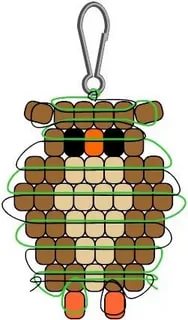 Вопросы по заданию и  фотоотчет  присылайте на WhatsApp  8928 137 35 53 или на эл. адрес ДДТ  ddtsemikar@rambler.ruДата:17.11.2021г. группа №1.          18.11.2021г. группа №2.Тема занятия: Игольчатое низание. « Краб».Задание: Сплести по схеме игрушку – краб.Материалы: бисер №10 проволочка диаметром 0,2 мм;ножницы.Ход занятия:Море – фантастическое место, где обитают самые необыкновенные на земле существа. Даже внешний вид представителей морской фауны наводит на мысли об их инопланетном происхождении. Именно поэтому сувенир из бисера в виде краба получил столь оригинальное название. Краб из бисера пополнит и украсит собой вашу декоративную коллекцию.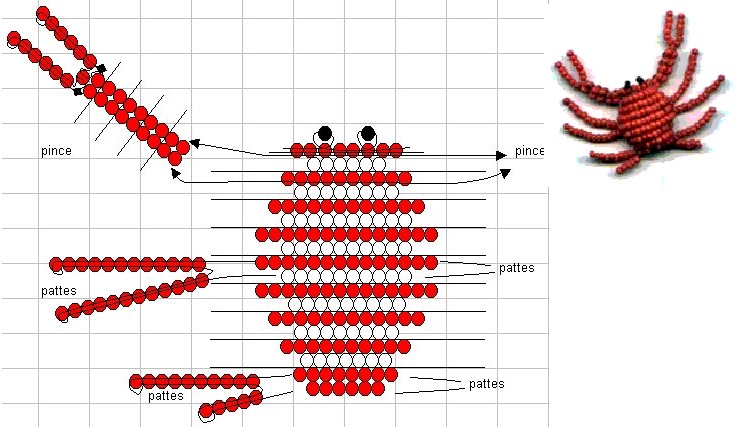 https://domigolki.ru/zhivotnye-i-nasekomye/krab-iz-bisera/Вопросы по заданию и  фотоотчет  присылайте на WhatsApp  8928 137 35 53 или на эл. адрес ДДТ  ddtsemikar@rambler.ru